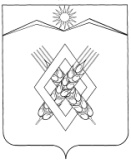 СОВЕТ   ХАРЬКОВСКОГО   СЕЛЬСКОГО   ПОСЕЛЕНИЯЛАБИНСКОГО   РАЙОНА(четвертый созыв)РЕШЕНИЕот 31.03.2021                                                                                                     № 62/31хутор Харьковский О принятии Харьковским сельским поселением Лабинского района полномочий муниципального образования Лабинский район по информированию населения об ограничении водопользования на водных объектах общего пользования, расположенных на территории Харьковского сельского поселения Лабинского района, на 2021 годВ соответствии с Федеральным законом от 6 октября 2003 года № 131-ФЗ «Об общих принципах организации местного самоуправления в Российской Федерации», Водным кодексом Российской Федерации, руководствуясь статьей 26 Устава Харьковского сельского поселения Лабинского района, Совет Харьковского сельского поселения Лабинского района РЕШИЛ:1. Принять Харьковскому сельскому поселению Лабинского района полномочия муниципального образования Лабинский район по информированию населения об ограничении водопользования на водных объектах общего пользования, расположенных на территории Харьковского сельского поселения Лабинского района, на 2021 год.2. Администрации Харьковского сельского поселения Лабинского района заключить соглашение с администрацией муниципального образования Лабинский район на осуществление принимаемых полномочий по информированию населения об ограничении водопользования на водных объектах общего пользования за счет межбюджетных трансфертов, предоставляемых местному бюджету из бюджета муниципального образования Лабинский район. 3. Разместить настоящее постановление на официальном сайте администрации Харьковского сельского поселения Лабинского в сети Интернет.4. Контроль за выполнением настоящего решения возложить на комитет Совета Харьковского сельского поселения Лабинского района по вопросам экономики, бюджета, финансам, налогам, инвестиционной деятельности, законности, правопорядку, оборонной работе и казачеству (Ладанова).5. Решение вступает в силу со дня его официального обнародования.Глава Харьковского сельского поселенияЛабинского района                                                                               Е.А. Дубровин